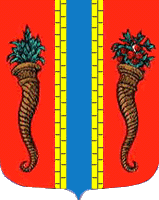 Администрация муниципального образования Новоладожское городское поселениеВолховского муниципального районаЛенинградской областиПОСТАНОВЛЕНИЕ    02.09. 2014 г.                                                                                                                     №473О присвоении  адреса объекту недвижимости на территории города  Новая  Ладога МО Новоладожское  городское поселение.В соответствии с положением «О ведении адресного реестра и адресного хозяйства на территории МО Новоладожское городское поселение, порядке присвоения, регистрации адресов объектам недвижимости», утверждённым Постановлением администрации муниципального образования Новоладожское городское поселение Волховского муниципального района Ленинградской области от 19.10.2010 г. №281, а также в целях упорядочения существующей нумерации объектов адресации в адресном реестре МО Новоладожское городское поселение, администрация Новоладожского городского поселения	    ПОСТАНОВЛЯЕТ:Присвоить адрес: Ленинградская область, Волховский район, город Новая Ладога, улица Гагарина, д.5, кв.2 – жилому помещению с кадастровым номером 47:10:0000000:21910, общей площадью 30,5 кв.м., взамен адреса – Ленинградская область, Волховский район, город Новая Ладога, улица Ю.Гагарина, д. 5, кв. 2.Владельцу жилого помещения обратиться в межрайонный отдел №2 филиала ФГБУ «Федеральная кадастровая палата Федеральной службы государственной регистрации, кадастра и картографии» по Ленинградской области, для внесения соответствующих  изменений в сведения государственного кадастрового учёта.Контроль исполнения настоящего постановления оставляю за собой.Настоящее постановление вступает в силу с момента принятия.          И.о. заместителя главы                                                                      администрации                                                                     Т.Б. Биткина       